Załącznik do postępowaniaOPIS PRZEDMIOTU ZAMÓWIENIAPrzedmiotem zamówienia jest dostawa i montaż Regałów magazynowych. Miejsca oraz termin realizacji montażu w nw. lokalizacjach:dla poz. 1, 2, 4 – Warszawa, ul. Miłobędzka 38 (nie później niż 22 kwietnia 2021 r.)dla poz. 3 – Warszawa, ul. Podchorążych 32 (nie później niż 22 kwietnia 2021 r.)dla poz. 5 – Warszawa, ul. Podchorążych 38 (nie później niż 22 kwietnia 2021 r.)półki liczone z półką wieńczącą górę i dół regału,wytrzymałość każdej półki: co najmniej 150 kg/półka,wytrzymałość regału: min. 750 kg,półki z regulacją wysokości (perforacja) od 33mm do 35mm,śruby w zestawie,antypoślizgowe stopki z możliwością regulacji wysokości,słupy regałów wykonane z kątownika 40x40mm z blachy o grubości 1,5mm,półki wykonane z blachy pełnej o grubości 1,0mm gięte dwukrotnie na dłuższej krawędzi 
i dwukrotnie na krótszej,wysokość ścianki półki: od 37mm do 38mm,konstrukcja śrubowa, osadzona na 4 śrubach na półkę,wszystkie elementy metalowe wykonane z perforowanej i wyginanej blachy ocynkowanej,w zestawie elementy montażowe, stopki zabezpieczające elementy podłogi oraz śruby do skręcania regałów w ciągi,regał wolnostojący, stabilny bez konieczności mocowania do ściany. Dopuszcza się wzmocnienie stabilności regału za pomocą krzyżaków,konstrukcja bez ostrych krawędzi, regał bez ścian tylnych (bez "pleców").Zdjęcie poglądowe: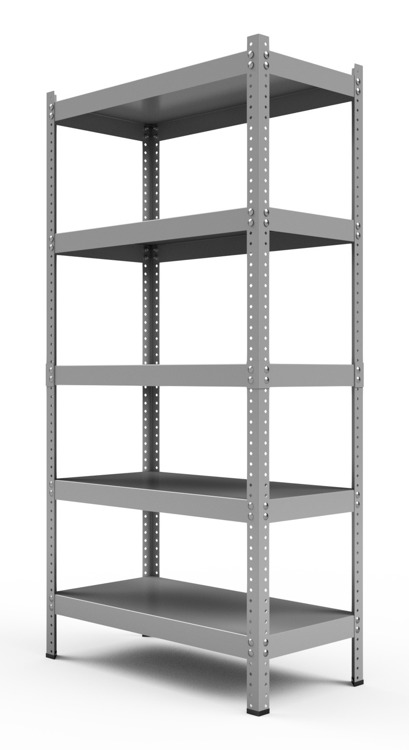 L.p.Opis asortymentuWysokość w mmSzerokość w mmGłębokość w mmIlość półekIlość regałów1Regał magazynowy 250010006006172Regał magazynowy25001000400653Regał magazynowy20001000300644Regał magazynowy20001000600545Regał magazynowy2000800500590